A new or emerging writer is a non-specific term. For this competition, it is a person who is not a professional writer in any related field, has not been published professionally or paid a substantial fee for writing.  If there is doubt regarding eligibility it will be at the judges’ discretion.Terms and ConditionsEntries close Sunday 3 June 2018.Winner and runners-up will be announced late July 2018. Prizes are: 1st - $100, 2nd - $60 and 3rd - $40. Letters of commendation will be given for shortlisted entries.  (All prize money is guaranteed by EJH Talent Promotion and Douglas Arts Studio Gallery Inc.)There is a 1,500 word limit. The word limit does not include the title or sub-headings.Your story MUST NOT include your name or any identifying marks. Apart from your story, only include the story title and page numbers.The theme is open.Your writing can be in any narrative style for any age group.Entries must be the original work of the applicant and must not have been published in any form or currently offered for publication or submitted for any other prize.  Entry forms are available as follows:via email from Alan Horsfield at anehorsfield@westnet.com.au ;online from DAB’s website at www.dabmossman.com ; orhard copy from DAB gallery (11 Mill Street, Mossman).Online entry is preferred.  Please attach your story as a .pdf or Word document (.doc) file.All authors must provide their own name on the Entry Form for administrative purposes. You do not have to be a member of DAB to enter the competition.Entrants are welcome to submit more than one story, but separate entry form must be completed and a separate entry fee must be paid for each story entered.Entry fee for each story is: $10 for DAB members; $12 for non-DAB members.Entry fees can be paid either directly to DAB at the gallery (11 Mill Street, Mossman) or online to DAB at BSB 014-663 (ANZ Mossman), account no. 4130-72627, account name: Douglas Arts Studio Gallery Inc, with reference code EWP + your surname.Entrants must be Douglas Shire citizens or residents or live/reside in areas immediately surrounding the shire.Entrants must be aged18 years and over.The copyright to the work is always retained by the author.  Once the competition closes, all submissions and payments will be cross-checked. You will only be contacted if your payment was not successful or the uploading of your work was not successful. Your entry will not be returned, so please keep a copy.A committee will select the short-listed entries.The judges' decisions are final and no correspondence will be entered into with either the judges or the members of DAB.  Final judge is Alan Horsfield.Entries can be submitted as follows:via email to DAB at info@dabmossman.com ; ordelivered to the DAB gallery at 11 Mill Street, Mossman.All queries should be directed to: Alan Horsfield ph: 4099 3076 or via email to: anehorsfield@westnet.com.au.Competition is sponsored by EJH Talent Promotion & Douglas Arts Studio Gallery Inc. (DAB).Alan Horsfield is a past-president of the NSW Children’s Book Council. He has been a judge and organiser for CBC children’s writing competitions and a judge for NSW Premier’s Book Awards (Children’s). He has written and had published approximately 40 children’s and YA books.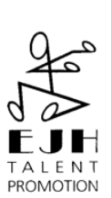 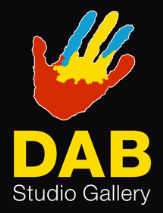 DAB WRITING COMPETITION 2018 - for Emerging and New Writers(A Story Competition)CONDITIONS OF ENTRY